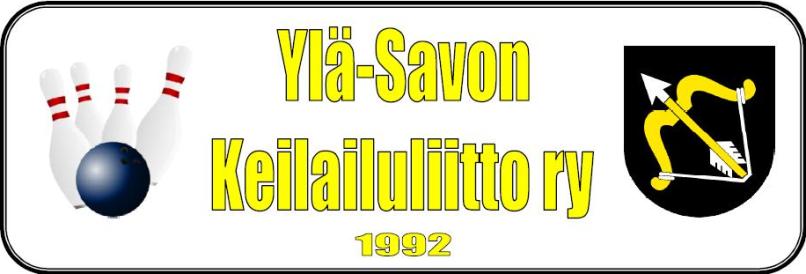 Ylä-Savon keilailuliitonMESTARUUSKILPAILUT 201725.11 - 26.11.2017Keila- ja liikuntakeskus LiikeALKUKILPAILU: 	6 sarjaa (am). Ei tasoituksia/Ei uusintaaKILPAILUMAKSU: 	25€.  Juniorit 15€FINAALIIN: 	12 parasta tulosta.Veteraanit, naiset ja juniorit suora finaali.Joukkuekilpailuun lasketaan neljän parhaan alkukilpailun tulos, heittäjiä ei tarvitse nimetä etukäteen.FINAALI SU 26.11.2017 KLO 14.00FINAALISSA: 	Alkukilpailun 12 parasta tulosta (yleinen, veteraanit, naiset ja juniorit).	Alkukilpailun pisteisiin jatketaan 6 sarjaa (am).PALKINNOT:	Yleinen 1. 150€ 2. 100€ 3. 80€Veteraanit, naiset ja juniorit 1. 80€ 2. 60€ 3. 40€ALKUKILPAILU:  	La klo 9.00, 11.30 ja 14.00 (tarvittaessa klo 16.30)                                                                            Su klo 9.00 Naiset ja klo 11.30 JunioritKILPAILUVARAUKSET:  https:/vello.fi/liike/  tai soittamalla hallille 045-246 5012KILPAILUNJOHTAJA:      Kaarlo Kekkonen, varalla Timo KorhonenTULOKSIA: 		www.yskl.fiJÄRJESTÄJÄ: 	Ylä-Savon Keilailuliitto ry